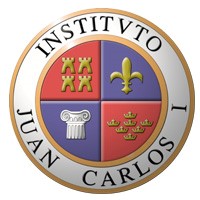 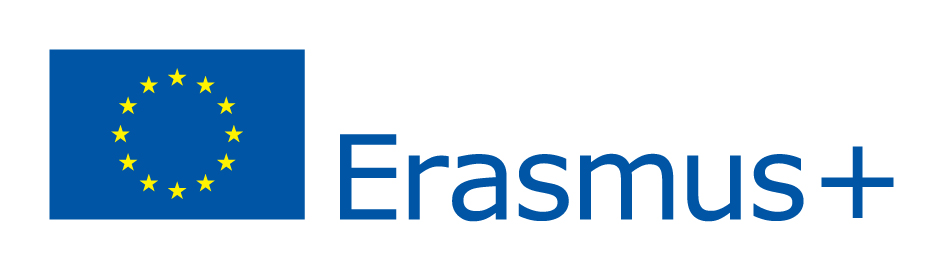 Criterios de selección Erasmus+ KA 102- MOVILIDADES DOCENTESIES Juan Carlos I                       La puntuación se hará pública en un listado oficial, susceptible de recurso ante la Dirección del Centro. En el listado se indicará el plazo legal para interponer recurso y el procedimiento para interponerlo.Equipo directivo del centro                                                      Murcia, a          de                               de 2018IDIOMASNivel de idiomas acreditado en la lengua de trabajo. B1: 2 puntos, B2: 3 puntos, C1:5 puntos.** Para acreditar el nivel será necesario:
- Si se ha obtenido a través de alguna Escuela Oficial de Idiomas presentar, en su caso, el certificado académico o título académico o título acreditativo de nivel Cambridge o similar.-Si no se tiene título acreditativo, se puede solicitar realizar una prueba de nivel que preparará el Departamento de Inglés o Francés del IES. IDIOMASNivel de idiomas acreditado en la lengua de trabajo. B1: 2 puntos, B2: 3 puntos, C1:5 puntos.** Para acreditar el nivel será necesario:
- Si se ha obtenido a través de alguna Escuela Oficial de Idiomas presentar, en su caso, el certificado académico o título académico o título acreditativo de nivel Cambridge o similar.-Si no se tiene título acreditativo, se puede solicitar realizar una prueba de nivel que preparará el Departamento de Inglés o Francés del IES. IDIOMASNivel de idiomas acreditado en la lengua de trabajo. B1: 2 puntos, B2: 3 puntos, C1:5 puntos.** Para acreditar el nivel será necesario:
- Si se ha obtenido a través de alguna Escuela Oficial de Idiomas presentar, en su caso, el certificado académico o título académico o título acreditativo de nivel Cambridge o similar.-Si no se tiene título acreditativo, se puede solicitar realizar una prueba de nivel que preparará el Departamento de Inglés o Francés del IES. A) Nivel B1 ---------------------------------------------------------------------------------------2 puntosB) Nivel B2----------------------------------------------------------------------------------------3 puntosC) Nivel C1--------------------------------------------------------------------------------------- 5 puntosDestino definitivo en el centro: 3 puntos*Será requisito imprescindible impartir docencia en el Ciclo formativo relacionado con la movilidad docente según se refleja en el proyectoDestino definitivo en el centro: 3 puntos*Será requisito imprescindible impartir docencia en el Ciclo formativo relacionado con la movilidad docente según se refleja en el proyectoDestino definitivo en el centro: 3 puntos*Será requisito imprescindible impartir docencia en el Ciclo formativo relacionado con la movilidad docente según se refleja en el proyectoDepartamento: Especialidad: Módulo: Departamento: Especialidad: Módulo: Colaboración en proyectos Erasmus o europeos del centroColaboración en proyectos Erasmus o europeos del centroColaboración en proyectos Erasmus o europeos del centroA) Coordinación---------------------------------------------------------------------------------5 puntosB) Participación en Equipo Erasmus--------------------------------------------------------3 puntosC) Participación como tutor------------------------------------------------------------------2 puntos D) Realización de actividades del programa Erasmus (Jornada técnica, Semana de Europa, Difusión Europe Direct, Cursos formación Erasmus+)-------------------------------------)---------------------------------------------------1 punto*Se valora 1 punto por cada actividadE) Participación en la búsqueda de socios de la movilidad docente solicitada---2puntos      4.   Colaboración en proyectos Erasmus que no son del centro: 1 punto por cada proyecto. (max 5 puntos)A) Coordinación---------------------------------------------------------------------------------2 puntosB) Participación como tutor------------------------------------------------------------------1 puntosPUNTUACIÓN FINAL (suma de todos los apartados)__________________Fdo: Fdo: Fdo: Fdo: Fdo: Fdo: 